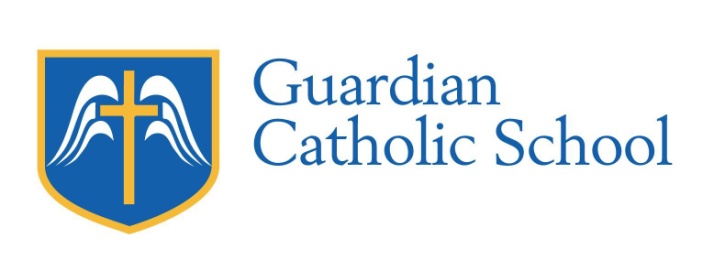 Grade 2      1 box of washable markers1 box of colored pencils 1 pack of expo dry erase markers1 pack of erasers2 packs of wide-ruled notebook paper 1 Mead composition book1 pack of copy paper 1 box of sandwich Ziploc bags4 large boxes of tissues1 pack of disinfecting wipes NO Clorox2 bottles of hand sanitizer with spout1  pencil bag/pouch2 packs of #2 pencils NO mechanical3 glue sticks1 - 24 packs of crayons1 pair of socks for dry erase board Grade 3●   	3 packs #2 pencils NO mechanical2 packs red pens NO clicking●   	1 box of washable markers 1 pack of yellow highlighters1 box of colored pencils2 pack of glue sticks1 pack of expo dry erase markers 2 packs of pencil top erasers4 Mead composition books 1 pack of copy paper1 box of sandwich Ziploc bags4 large boxes of tissues1 pack of disinfecting wipes1 container of hand sanitizer with spout1 large pencil bag to hold supplies  4 large boxes of tissues Grades 4 and 53 packs of  #2 pencils NO mechanical 1 pack of blue pens NO clicking1 pack of black pens NO clicking2 packs red pens NO clicking2 yellow highlighters 1 box of washable markers1 box of colored pencils School Supply List 2020-2021First Day of School: August 10, 20202 pack of glue sticks1 pack of expo dry erase markers2 packs of pencil top erasers1 pack of wide-ruled notebook paper 3 Mead composition books1 pack of copy paper 1 box of sandwich Ziploc bags4 large boxes of tissues1 pack of disinfecting wipes 1 container of hand sanitizer with spout1 pencil bag to hold supplies Grade 6, 7 and 8●      2 pack of # 2 pencils ●      1 pack of erasers●      2 packs of red pens NO clicking●      2 pack of blue pens NO clicking●      2 pack of black pens NO clicking●      2 packs of yellow highlighters ●      1 pack of colored pencils●      1 pack of thick markers ●      1 pack of glue sticks   ●    4 packs of wide-ruled notebook paper    ●    7 Composition books (NOT spiral)for multiple classes●      2 One-subject spiral Notebook for      English●      2 packs of notecards   ●    1 pack of copy paper    ●    1 box of sandwich Ziploc bags●      6 large boxes of tissue●      2 containers of disinfecting wipes ●      1 container of hand sanitizer with spout  ●      1 pair of earbuds      ●      2 pencil bags for supplies NO boxesPhysical Education Uniforms: Grades 3-8T-shirt & Mesh Shorts with school logo (Purchased at RC Uniforms) NO suitcases or duffel bags
(You may bring a rolling backpack that can be worn on your back as a backpack)NO Art BoxesNO White OutNO Personal Pencil SharpenersPre-K3 Change of clothing- REQUIRED(Underpants, shorts/slacks, shirt and socks in a large Ziploc bag with child’s name on it.)   1 Three-Fold Kinder Nap Mat2 Beach Towels6 Large Boxes of Kleenex4 Boxes of Fragrance Free Baby Wipes 6 Clorox Disinfectant Wipes1 Pack of regular size Multi Color Dry Erase Markers 1 Pack of Glue Sticks1 Pack of Big Crayons 1 Ream of Copy Paper1 pack of construction paper1 container lysol spray1 box each gallon and sandwich ziplock bagsPre-K4 Change of clothing- REQUIRED(Underpants, shorts/slacks, shirt and socks in a large Ziploc bag with child’s name on it.)   1 Three-Fold Kinder Nap Mat2 Beach Towels3 Large Boxes of Kleenex1 Box of Fragrance Free Baby Wipes 1 Box of Gallon Ziploc Bags6 Clorox Disinfectant Wipes1 Lysol Spray2 Packs of Ticonderoga Pencils1 Pocket Folder w/Prongs1 Pack of Thin Black Dry Erase Markers 1 Pack of Washable Markers2 Packs of Glue Sticks1 Pack of Big Crayons 2 Packs of Colored Construction Paper1 Ream of Copy Paper** Every Family is asked to donate 2 rolls of paper towels and two 10-oz hand sanitizers. Donations will be divided among the classrooms. You will earn 3 volunteer hours.** Put all items in a labeled large garbage bag; do not label individual supplies since they are shared.  School Supply List 2020-2021First Day of School: August 10, 2020Kindergarten Change of clothing- REQUIRED (Underpants, shirt, shorts/slacks and socks in large Ziploc bag with child’s name on it)   1 Three-Fold Kinder Nap Mat   2 Packs of Ticonderoga Pencils1 Pack of thin Black Dry Erase Markers 1 Pack of Color Dry Erase Markers3 Packs of Large 8 Count Crayons 1 Pack of Index Cards1 Pack of Pink Erasers1 Ream of Copy Paper 3 Large Boxes of Kleenex1 Box of Sandwich Size Ziploc Bags1 Box of Gallon Size Ziploc Bags1 Pack of Glue Sticks1 Box of  Washable Crayola Markers3 Clorox Disinfectant Wipes2 beach towels/blankets1 pack of colored construction paper1 three ring pencil pouch1 primary ruled composition book6.5 Fiskars Blunt Tip Scissors 2 bottles of hand sanitizerGrade 1No need to label w/ your child’s name classroom community usage●  1 box of Ziploc bagsGallon Size- If last name begins with A-LSandwich Size- If last name begins with M-Z●        2 Mead Composition Notebooks (not wired)●        4 Large Boxes of Kleenex●        2 Reams of Copy Paper●        2 Clorox Disinfectant Wipes●        1 Pack of Glue Sticks●        2 Packs of Ticonderoga Pencils●        1 Box of Crayola Crayons●        1 Child Fiskars Scissors●        1 Pack of Thin Black Dry Erase Markers●        2 Packs of Pink Erasers●        1 Pack of Washable Markers●        1 Pack of Index Cards●        2 Packs of Colored Construction Paper●        1 Bottle of Elmer’s Glue●        2 Bottles of Hand Sanitizer ** Medium size backpack large enough to hold a binder and folders** Additional Set of Pencils, Crayons, Glue, and Scissors to be kept at home for Homework